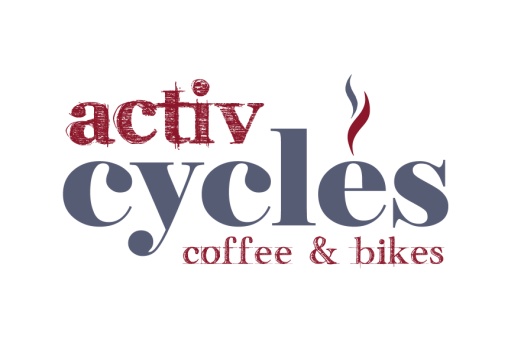 Our aimis to provide a simple menu of good quality, home-made tasty food. Most of the food on the menu is made from scratch here on the premises, with fresh ingredients. Please be patient, this is not a fast food restaurant; we cook your food thoroughly using the oven, rather than re-heating in the microwave.  The reason we stop serving lunches at 2.30pm is because we need time to prepare and bake the delicious foods available on this menu – the elves don’t come in at night to make them! From time to time we may sell out of items, we apologise if this is the case on the day of your visit.We hope you enjoy your time with us.  Thank you,   DebbieBreakfast (served 9.30am-11am)A large bowl of homemade porridge with either honey     or warm spiced berries £2.95 Belgium waffles topped with chocolate spread or warm    spiced berries & natural yoghurt £4.25Hot-kiln–roasted smoked salmon with scrambled eggs    on buttered malted thick sliced toast £4.60Scrambled eggs on buttered malted thick sliced toast    £3.85Snacks (served 9.30am-2.30pm)Bacon sarnie £3.95, with a fried egg £4.85ActivCycles own recipe sausage sarnie £4.10, with a fried         egg £4.95 Heinz baked-beans on buttered toast £3.15Two toasted crumpets £1.60 Crumpets, glazed with mature cheddar cheese £1.90Crumpets, topped with bacon & glazed with mature    cheddar cheese £2.50 Light snacks (served all day)Two toasted crumpets £1.60Two slices wholemeal toast £1.60Toasted tea-cake £2.00Mature cheddar cheese scone, warmed in the oven,    £2.50, with home-made chutney £2.95Fruit scone with jam, warmed in the oven, £2.50    & clotted cream £2.95Choose from raspberry curd, raspberry, strawberry or      blackberry jam for no extra charge All our scones & cakes are made by usin the coffee shopWraps (served 11.30am-2.30pm)with salad garnish & home-made coleslawRoasted red pimento, feta cheese, rocket & houmous               tortilla wrap (v) £4.80 (with soup £6.35)New York style red onion & chive bagels (served 11.30am - 2.30pm)with salad garnish & home-made coleslawMozzarella cheese, fresh tomatoes, home-made tomato chutney £5.00 (v) (with soup £6.55)Tuna mayonnaise & mature cheddar cheese melt £5.00 (with soup £6.55)Smoked salmon & cream cheese £5.35 (with soup £6.90)Home-roasted chicken, mozzarella cheese, tomato, red pesto £5.35 (with soup £6.90)Sandwiches (served 11.30am - 2.30pm)in wholemeal bread, with salad garnish    & home-made coleslaw Mature cheddar cheese & home-made chutney (v) £4.95     (with soup £6.50)Tuna mayonnaise £4.95 (with soup £6.50)Ham with a choice of English, Dijon, wholegrain mustard    or homemade chutney £4.95 (with soup £6.50)Home-roasted chicken, bound in a lemon & black    pepper mayonnaise £5.15 (with soup £6.70)Smoked salmon & cream cheese £5.15 (with soup £6.70)Soup (served 11.30am - 2.30pm)large bowl of home-made soup, served with a chunk of    warm bloomer £4.35Soup & cheese scone £5.35 (see blackboard for choice of soups. Our soups are suitable for a gluten free diet)Oven-baked jacket potatoes (served 11.30am - 2.30pm)with salad garnish & home-made coleslawTuna mayonnaise £5.15Mature cheddar cheese £5.15      Heinz baked-beans £5.15Home-roasted chicken, bound in a lemon & black    pepper mayonnaise £5.50Home-made cakesCakes £2.00 - £2.95Traditional fruit cake £2.95Chocolate traybakes £2.50Granola £2.00Fruity flapjack £1.50We aim to have a selection of cakes made without flour or made with gluten-free flour available, please ask staff for details. We cannot guarantee our gluten-free products are 100% free of gluten as they are made in the coffee shop kitchen where we use standard flour. Some of our cakes contain nuts, please make us aware if you have a nut allergy and we will advise you which cakes are suitable for youRefreshing cold drinksIced salted caramel latte £2.40 Peach iced tea £1.50Fentimans, all £1.95 each   Rose Lemonade,  Victorian Lemonade,  Ginger Beer,   Elderflower,  Mandarin and Seville Orange Jigger,     Curiosity Cola,  Cherry Tree Cola Cans £1.00Fresh orange (not from concentrate) £1.95Pressed apple juice £1.95Still / sparkling water £0.95Child’s milk / apple / fresh orange juice £0.50Fruit shoot £0.85Hot Chocolate drinksHot chocolate, small cup £2.00 / mug £2.70Deluxe hot chocolate (cream, marshmallows, Cadbury’s    chocolate flake, chocolate dust & cinnamon crunch),    small £2.20 / in a mug £2.90Hot chocolate with a choice of orange, hazelnut or    caramel syrup, small £2.20 / in a mug £3.00Deluxe hot chocolate with syrup £3.30Mocha (2 espresso shots plus hot choc, served in a mug)    £2.90Suki loose-leaf teasTea for one £2.50, for two £4.00, for three £6.00Breakfast Decaffeinated breakfast (teabags)Apple loves mintWhole peppermintEarl Grey blue flowerGreen teaLemongrass and gingerRed berrySpiced citrusGoji berry and pomegranatePink grapefruitAlcoholic drinksHollows & Fentimans Ginger Beer, 500ml 4% £3.95Allendale Brewery Wolf Strong Ruby Ale, 500ml 5.5%    £3.95Wylam Loco No.1 lagered beer, 500ml 5% £3.95Wylam Angel Amber Ale, 500ml 4.3% £3.95Peroni, 330ml 5.1% £3.25CoffeesWe serve our latte & cappuccino coffees at the correct temperature between 140 - 150 degrees fahrenheitCafetière for one £2.95, for two £3.95, for three £4.95  Filter, small £1.60 / regular £1.80 (refill included in price)Flat white £2.30 (2 shots & served in a small cup)Single shot espresso £1.50 / double shot espresso £2.00Americano, small £2.00 (1 shot) / regular £2.20 (2 shots)Latte, small £2.20 (1 shot) / regular £2.40 (2 shots)Cappuccino, topped with a sprinkling of chocolate dust, small £2.20 (1 shot) / regular £2.40 (2 shots) Flavoured latte or cappuccino with either orange,    hazelnut, vanilla, caramel, gingerbread or spiced    pumpkin syrup £2.70Mocha (2 espresso shots plus hot choc, served in a mug)    £2.90All of the above coffees are available in decaffeinated except filter coffee. Food allergies and intolerancesBefore ordering please speak to our staff about your requirementsOpening timesClosed MondaysTues, Wed, Thurs, Fri  9.30am – 4pmSaturday 9.30am – 4.30pmSunday 9.30am – 4.00pm Minimum debit card spend is £5 and £10 for a credit card. Wifi code: be981ebjFollow us on Twitter  Like us on Facebook